ІІ. У постанові Кабінету Міністрів України від 6 травня 2001 р. № 433 «Про затвердження переліку типів позашкільних навчальних закладів і Положення про позашкільний навчальний заклад» (Офіційний вісник України, 2001 р., № 20, ст. 847 зі змінами):1. У назві постанови, у пункті 1 постанови та у додатках до постанови слова «позашкільний навчальний заклад» у всіх числах та відмінках замінити словами «заклад позашкільної освіти» у відповідному числі та відмінку.2. У Положенні про позашкільний навчальний заклад:1) у пункті 1 слова «навчання і виховання громадян у позаурочний та позанавчальний час» замінити словами «освітню діяльність для здобуття громадянами позашкільної освіти»;2) у пункті 3 «навчання і виховання» замінити словами «освітнього процесу»;3) у пункті 4 після слова «шкіл» доповнити словами «і закладів спеціалізованої мистецької освіти»;4) у пункті 5:у абзаці першому слово «(власником)» замінити словами «(засновниками) або уповноваженою ним (ними) особою (особами)»;у абзаці другому слово «адреса» замінити словом «місцезнаходження», а слово «власник» - словом «засновники»;доповнити абзацом третім такого змісту:«Заклад позашкільної освіти може мати самостійний баланс, розрахункові та інші рахунки (в тому числі в іноземній валюті) у фінансових установах і банках державного (для закладів, які фінансуються за кошти державного та/або місцевого бюджетів) і приватного (для закладів, які фінансуються не за кошти державного та/або місцевого бюджетів) сектору та може мати бланки, печатки та штампи із своїм найменуванням та символікою.»;5) пункт 6 викласти у такій редакції:«6. Заклад позашкільної освіти може  входити до складу освітнього округу із іншими закладами освіти.»;6) у пункті 7 слова «навчально-виховну,» виключити; після слова «роботу» доповнити словами «організовує освітній процес»;7) у пункті 8 слово «(власником)» замінити словами «(засновниками) або уповноваженим ним (ними) особою (особами)»;8) пункт 9 викласти в такій редакції:«9. Освітній процес у закладі позашкільної освіти організовується за типовими навчальними планами і освітніми програмами, що затверджуються центральними органами виконавчої влади, власними освітніми програмами, а також за навчальними планами, затвердженими відповідними місцевими органами виконавчої влади.»;9) у пункті 11 слова «типового навчального плану» замінити словами «типових освітніх програм (навчальних планів)»;10) у пункті 13 абзац шостий виключити. У зв’язку із цим абзац сьомий вважати абзацом шостим;11) у пункті 14:у абзаці другому після слова «слухачів» доповнити словами «, які не досягли повноліття,», слова «для одержання професійної, спеціальної освіти» виключити;у абзаці третьому слова «, початкових спеціалізованих мистецьких навчальних закладів» виключити, слова «медичного закладу» замінити словами «закладу охорони здоров’я», слова «навчальних закладах» замінити словом «об’єднаннях»;у абзаці п’ятому слова і цифри «,  віком від 5 до 18 років» замінити словами «відповідно до письмової заяви»;12) у абзаці п’ятому пункту 16 слово «створює» замінити словом «забезпечує»;13) у абзаці другому пункту 18 цифру «5» замінити цифрою «3»;14) у абзаці першому пункту 20 слово «навчально-виховній» виключити, слова «загальноосвітніх, професійно-технічних і вищих навчальних закладів» замінити словами «інших закладів освіти»;15) у пункті 21 слова «загальноосвітніх, професійно-технічних навчальних закладів, навчально-виробничих комбінатів,» замінити словами «інших закладів освіти, міжшкільних ресурсних центрів,», слова «вищих навчальних закладів,» виключити;16) у пункті 22:у абзаці шостому слова «системи  навчання  та  виховання» замінити словами «освітнього процесу»;у абзаці сьомому слово «роботи» замінити словом «освіти»;у абзаці восьмому слово «власника» замінити словом «засновників», слова «громадським організаціям» замінити словами «іншим громадським об’єднанням та благодійним організаціям»;17) пункт 24 викласти в такій редакції:«24. Випускникам закладів позашкільної освіти, які в установленому порядку склали кваліфікаційні іспити, видається документ про позашкільну освіту.»;18) у абзаці четвертому пункту 25 перед словом «педагогічні» доповнити словом «інші», після слова «працівники,» доповнити словами «зокрема, практичні»;19) у пункті 26:у абзаці четвертому слова «одному позашкільному навчальному закладі» замінити словами «в межах одного або декількох закладів позашкільної освіти»;у абзаці п’ятому слова «навчання та праці» замінити словом «здобуття освіти»;у абзаці десятому після слова «працівників,» доповнити словами «здобувачів освіти,»;20) у пункті 27:у абзаці четвертому слово «посильну» виключити, слова «у різних видах трудової діяльності» замінити словами «в освітньому процесі»;у абзаці п’ятому слова «громадського і особистого» замінити словами «комунального, особистого та іншого»;21) у абзаці дев’ятому пункту 28 слова «об'єднаннях громадян» замінити словами «громадських об’єднань»;22) у пункті 29:у абзаці сьомому слова «принципів загальнолюдської моралі» замінити словами «суспільної моралі та суспільних цінностей, зокрема правди, справедливості, патріотизму, гуманізму, толерантності, працелюбства»;абзаці дев’ятий викласти у такій редакції:«виховувати повагу до народних традицій та звичаїв, духовних і культурних надбань народу України, прав і свобод людини, нетерпимості до приниження її честі та гідності, фізичного або психологічного насильства, корупції та всіх форм недоброчесності, а також до дискримінації за будь-якими ознаками;»;у абзаці десятому слово «політичну» замінити словом «культурну»;у абзаці дванадцятому слово «загальнолюдської» замінити словом «суспільної»;у абзаці п’ятнадцятому слова «державного управління» замінити словами «виконавчої влади та місцевого самоврядування»;23) у пункті 31:у абзаці першому слово «(власником)» замінити словами «(засновниками) або уповноваженими ним (ними) особою (особами)»;абзац третій виключити;24) у пункті 34:у абзаці другому слова «батьківських комітетів та» виключити, слово «громадського» замінити словом «батьківського»;у абзаці шостому слово «державних» замінити словами «органах виконавчої влади та місцевого самоврядування»;25) пункт 35 викласти в такій редакції:«35. Посаду керівника державного та комунального закладу позашкільної освіти може обіймати особа, яка є громадянином України, має вищу освіту та стаж педагогічної роботи не менше трьох років, а також організаторські здібності, фізичний і психічний стан якої не перешкоджає виконанню посадових обов’язків.»;26) у пункті 37:у абзаці десятому слово «(власником)» замінити словами «(засновниками) та уповноваженими ним (ними) особою (особами)»;у абзаці одинадцятому слова «культурно-освітніх  закладів» замінити словами «закладів освіти і культури»;27) у абзаці третьому пункту 41 слова «піклувальна  рада,  учнівський  та батьківський комітети» замінити словами «наглядова (піклувальна)  рада,  органи самоврядування здобувачів освіти, органи батьківського самоврядування»;28) у пункті 44:у абзаці першому слова «формування  коштів» замінити словом «фінансування»;абзаци п’ятий – шостий замінити абзацами такого змісту:«джерела, визначені Законом України «Про освіту»; інші джерела, не заборонені законодавством.»;доповнити абзацами восьмим – тринадцятим такого змісту:«Фінансова автономія закладів позашкільної освіти в частині використання бюджетних коштів передбачає самостійне здійснення витрат у межах затверджених кошторисами обсягів, зокрема на:оплату праці працівників, встановлення доплат, надбавок, винагороди, виплату матеріальної допомоги та допомоги на оздоровлення, преміювання, інших видів стимулювання та відзначення працівників;оплату ремонтних робіт приміщень і споруд закладів позашкільної освіти;оплату підвищення кваліфікації педагогічних працівників;укладення відповідно до законодавства цивільно-правових угод (господарських договорів) для забезпечення діяльності закладу освіти;інші витрати, не заборонені законодавством.»;29) розділ «Державний контроль за діяльністю позашкільного навчального закладу» виключити;30) слово «навчально-виховний» у всіх відмінках замінити словом «освітній» у відповідному відмінку; слово «навчальний заклад» у всіх відмінках замінити словом «заклад освіти» у відповідному відмінку.ІІІ. У постанові Кабінету Міністрів України від 17 серпня 2002 р. № 1133 «Про затвердження переліку позашкільних навчальних закладів та заходів з позашкільної роботи з дітьми, а також закладів та заходів у галузі освіти, що забезпечують виконання загальнодержавних функцій, видатки на які здійснюються з державного бюджету» (Офіційний вісник України, 2002 p.,      № 34, ст. 1573 зі змінами):1. У назві та у абзаці другому постанови, в назві Переліку, затвердженому цією постановою, та в назві розділу 1 вказаного Переліку слова «позашкільних навчальних закладів» у всіх числах і відмінках замінити словами «закладів позашкільної освіти» у відповідному числі та відмінку.2. Підрозділ «МОН» розділу 2 вказаного Переліку доповнити позицією четвертою в такій редакції:«Інші всеукраїнські організаційно-масові заходи з дітьми та учнівською молоддю.».3. Підрозділ «МОН» розділу 4 вказаного Переліку доповнити позицією сімнадцятою в такій редакції:«Фінансова підтримка програм (проектів, заходів) серед всеукраїнських організаційно-масових заходів з дітьми та учнівською молоддю відповідно до порядку проведення конкурсу програм (проектів, заходів), затвердженим центральним органом виконавчої влади у сфері освіти і науки».IV. У підрозділі 2 розділу І додатку 2 до постанови Кабінету Міністрів України від 30 серпня 2002 р. № 1298 «Про оплату праці працівників на основі Єдиної тарифної сітки розрядів і коефіцієнтів з оплати праці працівників установ, закладів та організацій окремих галузей бюджетної сфери» (Офіційний вісник України, 2002 p., № 36, ст. 1699, 52, ст. 2389; 2005 р., № 40, ст. 2544; 2017 р., № 1, ст. 6; 2018 р., № 68, ст. 2284; 2020 р., № 63, ст. 2050) позиції:замінити такими позиціями:V. Перелік платних послуг, які можуть надаватися закладами освіти, іншими установами та закладами системи освіти, що належать до державної та комунальної форми власності, затверджений постановою Кабінету Міністрів України від 27 серпня 2010 р. № 796 (Офіційний вісник України, 2010 p., № 67, ст. 2410 зі змінами), доповнити пунктом 6 такого змісту:«6. Перевезення туристично-екскурсійних груп у сфері транспортних послуг закладів позашкільної освіти.».VI. У постанові Кабінету Міністрів України від 25 квітня 2018 р. № 304 «Деякі питання оплати праці працівників Національного центру «Мала академія наук України» (Офіційний вісник України, 2018 p., № 36, ст. 1270):1. У назві постанови слова «Національного центру «Мала академія наук України»» замінити словами «державних закладів позашкільної освіти».2. У абзаці другому постави слова «керівнику Національного центру «Мала академія наук України», його» замінити словами «керівникам Національного еколого-натуралістичного центру учнівської молоді, Українського державного центру позашкільної освіти, Українського державного центру національно-патріотичного виховання, краєзнавства і туризму учнівської молоді, Національного центру «Мала академія наук України», їх».Про внесення змін до деяких постанов                                Кабінету Міністрів УкраїниКабінет Міністрів України постановляє:Внести до постанов Кабінету Міністрів України зміни, що додаються.Ця постанова набирає чинності з дня її опублікування, крім розділів IV та VI змін, які набирають чинності з 1 вересня 2021 року.ЗАТВЕРДЖЕНОпостановою Кабінету Міністрів Українивід «__» _____ 2020 р. № ____ЗМІНИ,що вносяться до постанов Кабінету Міністрів УкраїниІ. У розділі ІІ додатку до Порядку надання щорічної основної відпустки тривалістю до 56 календарних днів керівним працівникам навчальних закладів та установ освіти, навчальних (педагогічних) частин (підрозділів) інших установ і закладів, педагогічним, науково-педагогічним працівникам та науковим працівникам, затвердженому постановою Кабінету Міністрів України від 14 квітня 1997 р. № 346 (Офіційний вісник України, 1997 р., № 16, с. 73 зі змінами) цифри «42» замінити цифрами «56».«Завідувач (директор): дошкільного навчального закладу, школи естетичного виховання, позашкільного навчального закладу12-16»«Завідувач: відділу, лабораторії, кабінету позашкільного навчального закладу11-13»«Керівник: гуртка, секції, студії та інших форм гурткової роботи; культорганізатор, екскурсовод, інструктор з туризму, акомпаніатор, старший вожатий  9-12»«Директор (завідувач): закладу дошкільної освіти, закладу позашкільної освіти         14-18»«Завідувач: відділу, лабораторії, кабінету закладу позашкільної освіти      14»«Керівник: гуртка, секції, студії та інших форм гурткової роботи; культорганізатор, екскурсовод, інструктор з туризму, акомпаніатор, старший вожатий         10-14».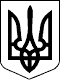 